Formulaire pour les demandes d’appariement de donnéesVeuillez envoyer le document rempli (impérativement au format WORD) et toutes les annexes à verknuepfungen@bfs.admin.ch. Seuls les formulaires entièrement remplis et non altérés dans la structure peuvent être pris en considération.Remarque: d'éventuelles modifications de la situation décrite dans un formulaire, postérieures à l'envoi à l'OFS (p.ex. ajout de variables supplémentaires, modification de la période de référence, etc.), entrainent une prolongation de plusieurs semaines du processus de décision.Nom et adresse de l’institutionNom, tél., e-mail de la personne responsable et de son suppléant/sa suppléanteNoms des collaborateurs pouvant accéder aux données appariées (prière d’indiquer le nom de l’institution si celle-ci n’est pas la même que l’institution présentant la demande)Nom du projetBrève description du projet (au sens d’un lead pouvant être repris dans le contrat), environ 5 lignesDescription du projetDonnées impliquéesAperçu de l’appariement souhaité (une ligne par jeu de données: nom, propriétaire des données et période de référence)Bases légales (dans le cas d'un appariement de données ne provenant pas de la Confédération): attestation que les données ont été relevées conformément à la loi et peuvent être transmises à l’OFS à des fins d’appariement (doit être garanti conformément à l’art. 13J, al. 3)Mandat (en cas d'existence d'un mandat, joindre ce dernier à la demande en indiquant le mandataire, la personne de référence chez le mandataire ainsi que la durée du mandat)Si un autre appariement (semblable) a déjà été demandé à l’OFS, prière d’indiquer son numéro de contrat (si plusieurs, ne mentionner que les trois derniers).Nom et adresse du producteur de donnéesPersonne de contact (nom, prénom, e-mail, n° tél.)Suppléant/e (nom, prénom, e-mail, n° tél.)Personne signataire (titre, nom, prénom)Accord du propriétaire des données pour apparier ses données (sans cet accord préalable, la demande ne peut pas être examinée)Remarque: Si plusieurs producteurs de données sont concernés, les indications demandées au point 1.3 doivent être reproduites et remplies pour chaque producteur.Jeu de donnéesPopulation de référence (personnes, ménages, entreprises, établissements, bâtiments, etc.)Période de référence des donnéesPériode de référence/jour de référence des analysesIdentificateur d’appariementVariables (toutes les variables requises doivent être énumérées une à une et de manière exhaustive, l’orthographe doit se conformer au catalogue de données correspondant). Une liste détaillée doit être établie pour chaque jeu de données requis (les sections spécialisées compétentes peuvent être contactées à ce sujet). Si le jeu contient plus de 20 variables, les listes de variables doivent figurer séparément dans l’annexe (1 annexe par source de données).Les données OFS et la liste des variables ont-elles déjà fait l’objet d’une discussion avec une section spécialisée à l’OFS (oui/non)? Sans une telle discussion, la demande ne peut être examinée).Personne de contact à l’OFS (nom, prénom, e-mail et section)Remarque : Afin que le processus d’autorisation puisse être initié, la personne présentant la demande doit au préalable contacter les sections spécialisées de l’OFS compétentes pour clarifier la disponibilité des données (y compris identificateurs d’appariement) et s’assurer de l’orthographe correcte des variables. Un échange d’informations écrit à ce sujet est requis et doit figurer dans l’annexe.Lorsque des variables potentiellement identifiantes (comme p.ex. la date de naissance exacte ou la commune de référence) sont requises, ceci doit être justifié dans la demande. L'absence d'une telle justification entraine une forte prolongation du processus de décision.La personne présentant la demande doit contacter les différents producteurs de données pour déterminer si sa demande est réalisable et si les données peuvent être mises à sa disposition. Brève description des données (lien vers des informations):Jeu de données et propriétaire des donnéesPopulation de référence (personnes, ménages, entreprises, établissements, bâtiments, etc.)Période de référence des donnéesPériode de référence/jour de référence des analysesIdentificateur d’appariementVariables (toutes les variables requises doivent être énumérées une à une et de manière exhaustive, l’orthographe doit se conformer au catalogue de données correspondant). Une liste détaillée doit être établie pour chaque jeu de données impliqué.Bases légales (pour des données qui n’ont pas été relevées selon la LSF)* Remarque: Les jeux de données qui sont transmis à l’OFS pour être appariés doivent être optimisés de manière à ce que le volume des données soit réduit au minimum. Les champs contiennent - autant que possible - des valeurs numériques et des codes.Remarque : Afin que le processus d’autorisation puisse être initié, la personne présentant la demande doit préalablement avoir clarifié le contenu de toutes les données requises avec les différents producteurs de données. Ces variables ne doivent pas contenir des informations permettant d’identifier des personnes.Lorsque des variables potentiellement identifiantes (comme p.ex. la date de naissance exacte ou la commune de référence) sont requises, ceci doit être justifié dans la demande. L'absence d'une telle justification entraine une forte prolongation du processus de décision.Exigences particulières, par ex. quant à la méthode d’appariementAutres remarquesPrière de représenter schématiquement le flux de données prévu en s’inspirant de l’exemple ci-dessous.Indication de l’utilisation concrète de l’output et d’un éventuel projet de publicationA partir de quand les données appariées doivent être disponibles et jusqu’à quand les données seront utilisées dans le cadre du projet? (Prière de fixer des délais réalistes selon la complexité du projet et en tenant compte de la durée des processus)Quel logiciel utiliserez-vous pour vos analyses?Allez-vous utilisé un système d’information géographique (SIG) pour vos analyses?Prière d’indiquer quelles mesures de sécurité seront prises pour garantir la sécurité des données sur les plans technique, personnel et informationnel ainsi qu’en rapport avec la publication des résultats (par ex. sous forme d’un rapport). Ces mesures de sécurité seront une composante essentielle du contrat de livraison des données.Si la livraison de données individuelles contient des données sensibles (niveau de protection 3) , ces données doivent être stockées dans un environnement sécurisé (par exemple local) destiné exclusivement au traitement des données individuelles livrées par l'OFS. Si les données individuelles traitées reçues de la part de l'OFS doivent être stockées dans un environnement partagé (base de données, Datawarehouse, répertoire réseau, etc.), l'OFS peut décider d'une exception sur la base des critères suivants : La personne ci-dessous confirme que les conditions marquées comme "remplies" ci-dessus sont respectées. Date: .................................. 		Nom de la personne responsable: ..................................Remarque: Ce document ne doit pas être signé. Prise de position et décision de l’OFS (à remplir par l’OFS)Numéro de référence du dossier (interne à l’OFS, à remplir par l’OFS): Date/Nom du /de la collaborateur/trice:     …………………………Date/Nom du/de la collaborateur/trice: .........     …………………………* une rubrique par section spécialisée impliquéeDate/Nom du/de la collaborateur/trice: .........     …………………………Date/Nom du /de la collaborateur/trice:  ………………………     ……………………………Date/Nom du /de la collaborateur/trice:  ………………………     ……………………………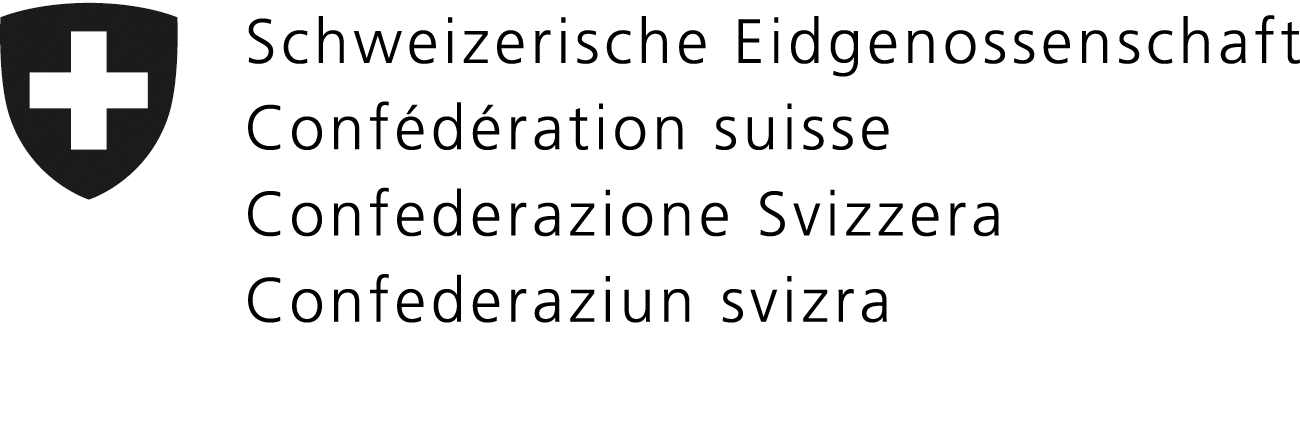 Département fédéral de l’intérieur DFIOffice fédéral de la statistique OFS1 Informations de base1.1 Personne présentant la demandeExemple: Service de recherche X, Musterstrasse 1, 3000 BerneHans Meier, chef de projet hans.meier@forschungsstellex.ch, +41 32 111 22 33Urs Müller, suppléant, urs.mueller@forschungsstellex.ch, +41 32 111 22 34Hans Meier, hans.meier@forschungsstellex.ch, +41 32 111 22 33Urs Müller, urs.mueller@forschungsstellex.ch, +41 32 111 22 34Verena Holzer, verena.holzer@forschungsstellex.ch, +41 32 111 22 351.2 Description du projetRépartition des revenus dans les cantonsDans le cadre de ce projet, la corrélation entre le fédéralisme et la répartition des revenus en Suisse sera analysée. Le projet vise à déterminer si les hypothèses avancées quant à la répartition des revenus salariaux peuvent être confirmées à l’aide des données AVS relatives aux revenus. Description détaillée du projet (au-delà d’une page A 4, mettre comme annexe - prière de ne pas fournir de descriptions de plus de 10 pages) Données OFS        Données de tiers (administration fédérale)            Autres données Données AVS sur les revenus (CdC), 2010-2016Données relatives au lieu de domicile tirées de STATPOP (OFS), 2012-2016Art 50a LAVSL’étude est réalisée sur mandat de l’Office fédéral Z (voir lettre du 01.07.2019) Contrat de protection des données 1609991.3 Producteurs de données autres que l’OFS (Si l’appariement ne porte pas que sur des données de l’OFS)Office fédéral Y, Bundesgasse 1, 3000 BerneKurt Schmid, section Y, kurt.schmid@bundesamty.ch, +41 58 444 55 66Beat Gerber, section Y, beat.gerber@bundesamty.ch, +41 58 444 55 66François Jeanneret, vice-directeur francois.jeanneret@bundesamty.ch, +41 58 444 55 66Lettre du 01.08.2019 (voir scan en annexe)2. Données requises2.1 Données OFS (si prévu dans la demande)Désignation et abréviationUnivers de référence (pour les personnes, indiquer de manière précise si elles font partie de la population résidante permanente, domicile principal, etc.; pour les entreprises, indiquer avec précision si elles ont leur siège en Suisse avec au moins une personne employée à plein temps, etc.; pour les bâtiments, indiquer s’il s’agit d’un bâtiment uniquement à usage d’habitation, etc.).Indication de la période de référence pour chaque jeu de données.Indication de la période de référence sur laquelle les analyses portent.Enumération d'un ou plusieurs identificateurs univoques.La liste des variables doit être complète: la désignation précise et la signification de toutes les variables de tous les jeux de données doivent être indiquées (cette liste peut aussi être remise séparément de ce formulaire). Sans cette description détaillée, les étapes suivantes ne peuvent être initiées.Exemple:1. Données de l'OFS: statistique de la population et des ménages (STATPOP)2. Univers de référence :Personnes, population résidante permanente et non permanente au domicile principal.3. Période de référence des données:Données des années 2012 - 2016 (état au 31 décembre) 4. Période de référence des analyses: STATPOP au 31 décembre 20125. Identificateur d’appariement:Numéro AVS6. Caractères:Prière d’ajouter les échanges de courriels correspondants.Max Mustermann, max.mustermann@bfs.admin.ch, +41 58 123 45 672.2 Données qui ne proviennent pas de l’OFS (si prévu dans la demande)Désignation et abréviation, indication de l’institution propriétaire des données nécessaires. Univers de référence (pour les personnes, indiquer de manière précise si elles font partie de la population résidante permanente, domicile principal, etc.; pour les entreprises, indiquer avec précision si elles ont leur siège en Suisse avec au moins une personne employée à plein temps, etc.; pour les bâtiments, indiquer s’il s’agit d’un bâtiment uniquement à usage d’habitation, etc.).Indication de la période de référence pour chaque jeu de données.Indication de la période de référence sur laquelle les analyses portent.Énumérer un ou plusieurs identificateurs univoques.La liste des variables doit être complète: la désignation précise et la signification de toutes les variables de tous les jeux de données doivent être indiquées (cette liste peut aussi être remise séparément de ce formulaire). Sans cette description détaillée, les étapes suivantes ne peuvent être initiées.Pour toutes les données qui ne sont pas collectées selon la LSF, le demandeur doit prouver qu’elles sont relevées conformément à la loi et peuvent être transmises à l’OFS pour appariement.Exemple:1. Données tirées des comptes individuels (CI) de la CdC2. Univers de référence :Personnes versant des cotisations AVS3. Période de référence des données:Données pour les années de cotisations 2010 - 2016 4. Période de référence des analyses:STATPOP au 31 décembre 2012   5. Identificateur d’appariement:Numéro AVS6. Caractères:3 Informations supplémentaires3.1 Type d’appariement  Appariement nouveau/unique/ad hoc        Répétition d’un appariement effectué auparavant  Appariement dans le cadre d’une production statistique régulière3.2 Diagramme du flux des donnéesPrière de réaliser un schéma analogue à l’exemple suivant. La représentation  peut être conçue au format de votre choix.3.3  Résultats-	Description de l’output (y compris degré de précision):-	Publication interne oui/non, si oui, quand?-	Publication publique oui/non, si oui, quand et où?-	Information OFS préalable oui/non, si oui, quand?3.4 DélaisLes données devraient être disponibles dès le 01.01.2020 et seront utilisées jusqu’au 31.12.2020 (suppression des données)3.5 Informatique R        SPSS       Python        SAS       Autre:  ……………………………..              Oui ……………………………..               Non3.6 Mesures de sécuritéRempliNon_rempli     Il ne s'agit pas d'un environnement de type cloud accessible au public.     Les données sont stockées en Suisse.     Les données sont cryptées lors du transport et du stockage.     L'accès physique à l'infrastructure est limité aux utilisateurs légitimes.     L'accès logique aux données est protégé par :Une authentification à 2 facteurs etdes droits d'accès limités aux utilisateurs légitimes.     L'environnement est protégé par un pare-feu.     Les autorisations d'accès sont contrôlées et tenues à jour.      L'infrastructure est protégée contre les logiciels malveillants.     Les vulnérabilités des logiciels sont surveillées et corrigées fréquemment (au moins 1x / an).     Si des sauvegardes sont effectuées, elles doivent être cryptées.Évaluation du SERVICE D’APPARIEMENTÉvaluation du SERVICE D’APPARIEMENTLa demande est-elle complète?RemarquesAppréciation par la section spécialisée*Appréciation par la section spécialisée*Les données et les identificateurs sont-ils disponibles?L’appariement est-il pertinent, a-t-il un sens ...? L'appariement est-il faisable (du point de vue méthodologique, technique)? Niveau de sensibilité des données (input/output)? Disponibilité des ressources liées à l'appariement? Procédure (qui fait quoi, quand et comment)?Conditions, réserves/restrictions (dispositions spéciales, utilisation des données de l'output, ...) : renvoi à des valeurs limites de publication - par ex. «Aucune valeur reposant sur moins de 5 observations» ..)?Demande / Recommandation de la section spécialisée (OUI / NON)En cas d’avis positif  Réserves, conditions, déroulementEn cas de refus Motivation(Qui fait quoi? quand? comment?) Mesures ou réglementations spécialesÉvaluation par METHÉvaluation par METHLes données et les identificateurs sont-ils disponibles?L’appariement est-il pertinent, a-t-il un sens ...? L'appariement est-il faisable (du point de vue méthodologique, technique)? Niveau de sensibilité des données (input/output)? Disponibilité des ressources liées à l'appariement? Procédure (qui fait quoi, quand et comment)?Conditions, réserves/restrictions (dispositions spéciales, utilisation des données de l'output, ...)?Demande / recommandation de METH
(OUI / NON)En cas d’avis positif  Réserves, conditions, déroulementEn cas de refus Motivation(Qui fait quoi? quand? comment?) Mesures ou réglementations spécialesÉvaluation par RDÉvaluation par RDLes conditions juridiques sont-elles réunies? Évaluation de la sensibilité des données (données de l'input + résultats)? Réserves, exigences/dispositions spéciales?Demande / recommandation de RD(OUI / NON)En cas d’avis positif  Réserves, conditions, déroulementEn cas de refus Motivation(Qui fait quoi? quand? comment?) Mesures ou réglementations spécialesDécision de principe concernant la réalisation d'un appariementDécision de principe concernant la réalisation d'un appariement(OUI / NON)En cas d’avis positif  SpécificationsEn cas de refus Motivation